Муниципальное бюджетное дошкольное образовательное учреждение детский сад «Белый медвежонок»Конспект коллективного просмотра НОД в подготовительной группепо теме: «Приходи, Весна-красна!»Музыкальный руководитель: Вихорева О.В.2017г.Тема НОД: «Приходи, Весна-красна!»Цель: Способствовать формированию музыкальных и коммуникативных навыков детей на музыкальном занятии, используя средства художественной выразительности.Задачи:Образовательные:- Познакомить детей с разнообразными музыкальными произведениями, используя средства выразительности;- Активизировать словарь детей;- Приобщать детей к разнообразным видам музыкальной деятельности, формируя простейшие исполнительские навыки в области ритмики, игры на детских и народных музыкальных инструментах.Развивающие:- Способствовать развитию мыслительной активности, воображения, внимания, культуры речи;- Вовлекать детей в игровое общение и взаимодействие со сверстниками и педагогом.Воспитательные:- Прививать любовь к родной природе средствами музыки и общения;- Воспитывать сплоченность детского коллектива, создавать доброе располагающее к общению настроение.Образовательные технологии:Социоигровые:- Музыкальная игра-приветствие «Здравствуй, солнце золотое» (создание условий для взаимодействия ребенок-взрослый, способствовать снятию психологического напряжения);- упражнение «Музыкальная дорожка» (создание условия для более четкой и последовательной организации НОД)Музыкотерапия:- Активное слушание произведения А.П. Чайковского «Подснежник» (умения различать средства музыкальной выразительности: чувствовать характер, темп, динамику музыки);- Фоновая музыка сопровождения деятельности детей  (стук дятла, пение птиц, «Солнечная капель», «Весенний колокольчик»).- озвучивание стихотворения «Весенняя телеграмма» на ДМИ, игра на русских народных музыкальных инструментах (совершенствовать умения совершать движения в соответствии со словами)Здоровьесберегающие:- танец «Ручеек» (создать оптимальные условия для координации движений);- Коммуникативная игра «Погладь птичку» (Способствовать созданию благоприятной атмосферы)- дыхательная гимнастика Оборудование:-Карточки из музыкальной картотеки для упражнений на развитие ритма «Ритмические рисунки», звуковысотного слуха «Музыкальная дорожка» ,пиктограммы эмоций, «музыкальная палитра» для определения характера произведения;-раздаточный материал (музыкальные инструменты (металлофон, бубен, молоточки, погремушки, лист бумаги, дудочка, колокольчик), деревянные ложки, платочки, колокольчики) по количеству детей;- наглядный материал (изображение леса, солнца, портрет П.И. Чайковского, искусственные подснежники), «фейерверк из цветов»;Ход занятия:Вход в зал с детьми под музыку «Ах ты, береза», дети садятся на стульчики.Муз.рук: Зздавствуйте, ребята. Как ваше настроение? Очень хорошо. Дававйте поприветствуем друг друга аплодисментами. ГРОМКИЕ ХЛОПКИ, попевка «Приветствие»Слышится звук колокольчика- Ой, ребята, слышите, кто-то звенит, кто же ты, выходи! (входит подснежник – ребенок грустный)-Дети, посмотрите, а к нам на встречу пришел подснежник, подснежник, а почему ты такой грустный? Что у тебя случилось?Подснежник: Я спал в лесу под снегом. В марте прилетелжаворонок и разбудил меня! Я хотел поскорее вырасти и увидеть солнышко, но когда я появился, вокруг меня был один снег. Мне очень грустно потому что я один, неужели я так и останусь один навсегда?- не грусти подснежник, наши ребята очень дружные и обязательно тебе помогут. Правда ребята? А как мы можем помочь подснежнику найти его друзей? Хорошо, смотри подснежник сколько предложений придумали дети.Подснежник: как чудесно, а может вы со мной пойдете в лес и поможете найти мне там моих друзей?-Подснежник приглашает нас в лес, примем его приглашение? Чтобы туда попасть нам нужно пройти по музыкальной дорожке, давайте посмотрим какая она («Музыкальная дорожка»), Вот идем мы вверх, вот идем мы вниз…- Пройдем по поляне:Дружно за руки возьмемся, по дорожке мы пройдемся. идут по залу змейкой Все шагаем не спеша, ногу ставим мы с носка. выполняют хороводный шагПо дорожке мы пойдем и притопывать начнем. идут дробным шагомРовно держим спинку, прямо как тростинку!А сейчас мы поспешим, на носочках побежим. легкий бег на носочкахА теперь легко, как мячик, мы поскоками поскачем выполняют поскокиВновь шагаем не спеша, ногу ставим мы с носка выполняют хороводный шагА теперь дружно стой, мы уже пришли с тобой! дети останавливаются, образуя круг. Останавливаются возле музыкально картотеки «Ритмические рисунки»-Давайте поздороваемся с природой:Здравствуй, солнце золотое,Здравствуй, небо голубое,Здравствуй утро, здравствуй день,Нам здороваться не лень!Здра-вствуйсол-наш-ко! Здрав-ствуй лес! (Ритмич. рисунки)Давайте присядем на полянке и послушаем что здесь еще есть…Дети выполняют фонопедическое упражнение по методике Емельянова «Весенний лес».(музыка А. Глазунов «Весна»)В наш лес пришла весна. Пригрело яркое весеннее солнце. Оно растопило снега, и по лесу побежал весенний ручеек (болтают язычком). Он до верху наполнил большую канавку, перелился через край (делаю глиссандо язычком) и побежал дальше. Из под коры вылезли жуки (жужжат Ж-Ж-Ж) и букашки (З-З-З).Они расправили свои крылышки и полетели(произносят крш-крш). Вдруг под кучей старой листвы что-то зашуршало (шур – шур), и вылез маленький ежик (сопят носиками). А лес наполнился разными птичьими голосами (подражают птичьему пению). Вот и ожил весенний лес! (дети поднимают руки вверх и поют в высоком регистре «а- а-а».Ребята а ведь нас уже ждет музыкальное дерево, пойдемте к нему скорее…низкий звук – нижний регистрсредний звук – средний регистрвысокий звук – высокийрегистрМузыкальная игра «Птички на дереве» с муз. ДомикомВысокий – синичка (синь, синь)Средний – воробей (чирик, чирик)Низкий – ворона (кар, кар)-Молодцы, ребята, посмотрите мы как и птички прилетели с вами на поляну, где живут музыкальные инструменты. Мы теперь с вами музыканты, а кто такие музыканты, что они делают?Озвучивание на музыкальных инструментах стихотворение «Веснняя телеграмма»Ветер в наш лес песню донес (шшшш на металлофоне)Песню пролаял охотничий пес (гав гаврр гав на бубне)Волк эту песню провыл на опушке (ууу на дудке)Дружно проквакали песню лягушки (квакваква на погрямушке)Бык эту песню как мы прорычал (мууу)Филин прогукал (ух ух молоточком)Уж прошипел (шшш листок бумаги)А соловей эту песню пропел (тех техтехтиутиу тех колокольчик)Услышали птицы и звери нашу весеннюю телеграмму и вернулись в родной лес (звучит запись голосов птиц), послушайте, как весело они распевают, радуются солнышку и родной сторонке.-Млолдцы, ребята, от нашей музыки и подснежник повеселел и зазвенел лепестками(подснежник звенит), ребята а почему подснежник называется подснежником? Правильно. Сейчас я прошу вас пройти на стульчики.Сейчас я предлагаю вам послушать произведение знаменитого русского композитора П.И. Чайковского «Подснежник» (ПОРТРЕТ). Как вы думаете, кто такой композитор? Для начала давайте представим что мы с вами сами стали подснежниками.Сначала подснежники сидят тихонько в своих домиках, и их почти невидноЗатем подснежник поднял голову, огляделся увидел солнышко и ему захотелось увидеть весь лес, он стал расти. Вот подснежник вырос, и на него подул ветерок, подснежник закачался, но он был смелым и не боялся трудностей. Вот такой красивый и смелый цветок – подснежник!Понравилась вам ребята музыка? А давайте подумаем какая она по настроению? (Пиктограммы настроений), а вот у меня есть много разных цветов, какой бы вы цвет подобрали к этой музыке, и почему? Молодцы ребята, вы не выбрали черный цвет, почему он не подходит к музыке «Подснежник»?-Молодцы, Но нам нужно торопиться, нас уже ждет жанр «Песня». На носочках тихонько идем и садимся на стульчики.  Ребята а кто мне скажет из чего состоит песня? (вступление, куплет и припев). Хорошо, я вам предлагаю прослушать песню которая называется «Приходи, весна красна».- Ребята для начала нам нужно с вами выучить слова припева (Приходи, приходи, к нам весна-красна!) для этого нам помогут русские народные инструментыдеревянные ложки, достаньте их, ребята, как нам могут помочь деревянные ложки, что на них можно делать? Правильно, на них можно играть. Давайте попробуем сказать наши слова и поиграть на ложках (громко, тихо, еще тише).- Молодцы, теперь давайте споем, и сыграем, слушайте внимательно вступление и куплет и припев поем со мной вместе.Порхают птицы на лугу На крыльях ветеркаПриходи, приходи к нам Весна-красна! Ласкаясь, к солнечным лучам, Летают облака.Приходи, приходи к нам Весна-красна!И пусть еще на деревеНи одного листка.Приходи, приходи к нам Весна-красна!-Молодцы, теперь можете ложки убрать на место. Нас зовет жанр ТАНЕЦ.-Ребята прежде чем танцевать давайте отгадаем загадку, что же за танец нас ждет?Бегу я, как по лесенке По камушкам звеня. Издалека по песенке Узнаете меня (ручеёк)-Молодцы, посмотрите, у вас на стульчикахвисят платочки возьмите их, повернитесь за мной, ручеек побежал….«Русский наигрыш»-Молодцы, теперь давайте сыграем в игру «Погладь птичку» (маски птиц)Ребята, вы все очень дружные, смотрите сколько сразу расцвело подснежников на нашей полянке. Вот и нашему подснежнику друзья нашлись. А скоро и другие цветы распустятся, точно один не останешься, подснежник.Подснежник: спасибо вам, ребята, что помогли мне найти столько друзей, вы тоже не забывайте меня, заходите ко мне в лес в гости, у меня для вас есть подарок, возьмите по 1 колокольчику, эти колокольчики волшебные, если у вас вдруг будет плохое настроение, можно позвенеть в колокольчик и вам сразу станет радостно. -А теперь скажите, что вам сегодня запомнилось на занятии… если вам понравилось наше занятие – позвените в колокольчик…- Спасибо, мне тоже было приятно с вами работать, теперь нам пора возвращаться в детский сад, давайте попрощаемся с лесом позвеним и скажем ДОСВИДАНИЯ! А в детский сад нас приведет музыкальная дорожка, до свидания ребята!Ритмические рисунки («здра-вствуй, сол-ныш-ко!» и «здрав-ствуй, лес!» )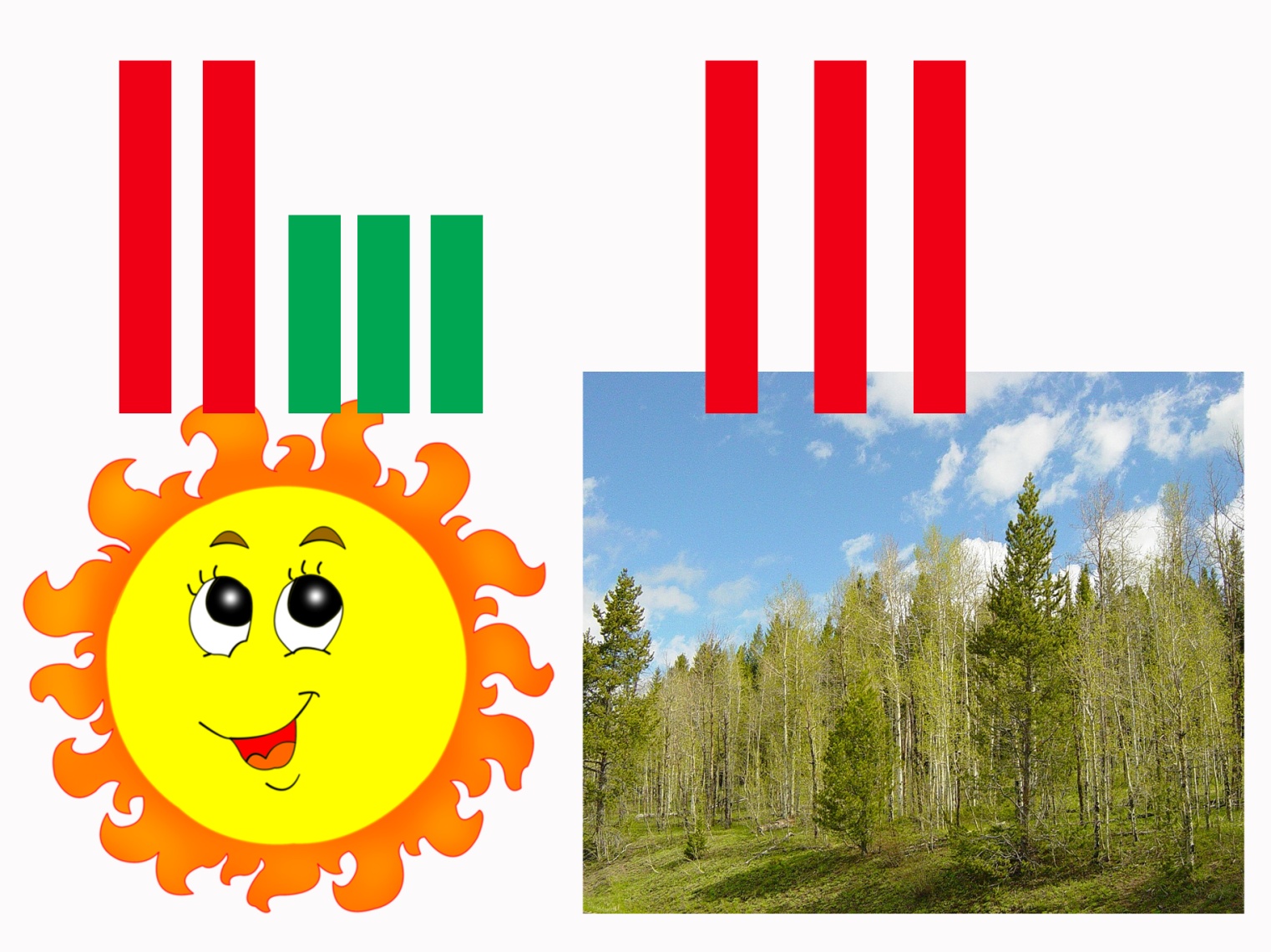 